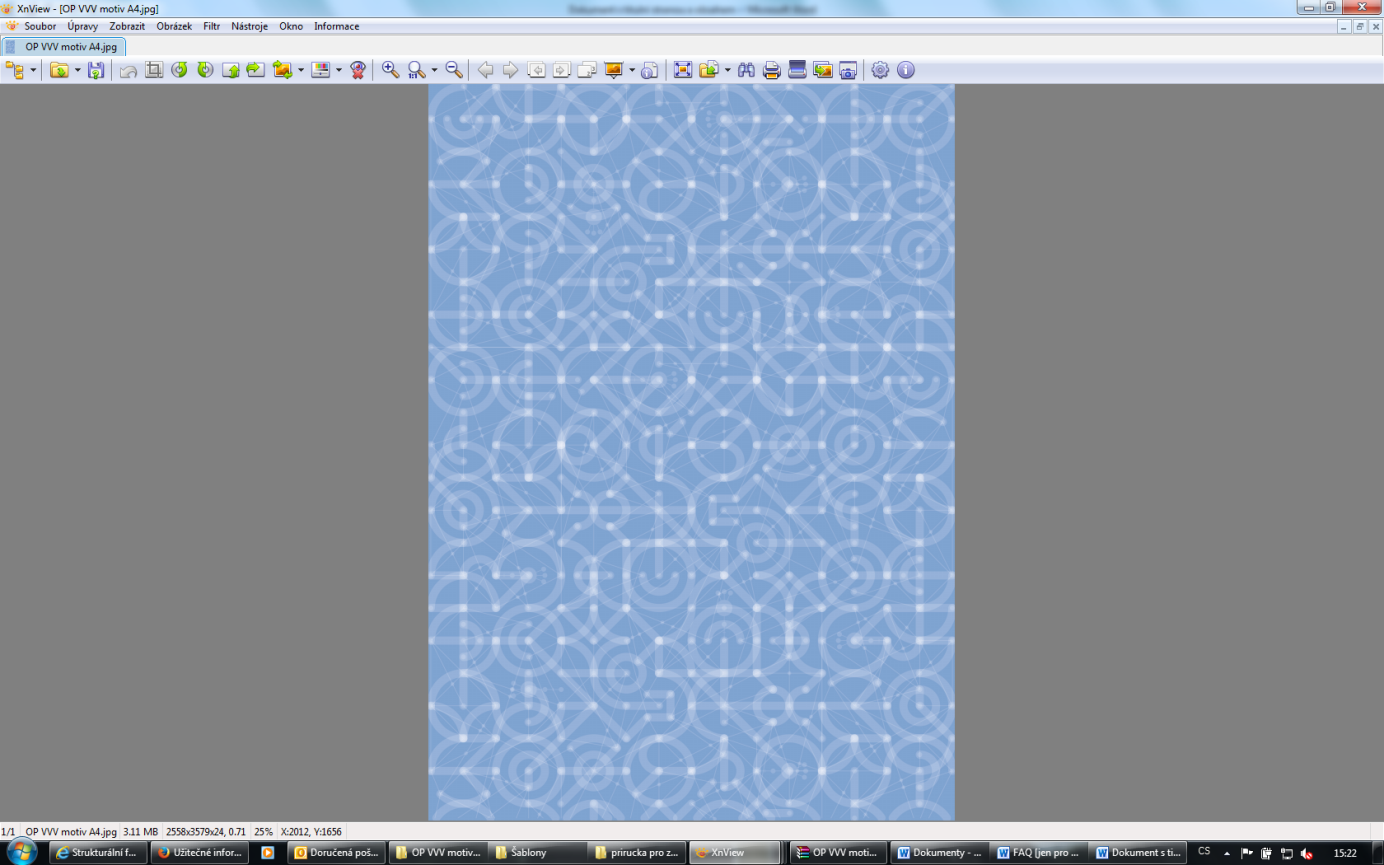 1 Vzdělávací program a jeho pojetí1.1 Základní údaje 1.2 Anotace programuProgram pro střední školy zaměřený na pocitové mapování si klade za cíl představit žákům jednu z možností zapojení občanů do rozhodování o podobě místa, kde žijí. Žáci sami jsou vedeni k tomu, aby naplánovali pocitové mapování pro žáky své školy a zjistili, jaké potřeby mají oni sami i jejich vrstevníci vzhledem k veřejnému prostoru, který je obklopuje. Při té příležitosti se seznamují s některými výzkumnými metodami. 1.3 Cíl programuŽáci si díky programu uvědomí, jak má vypadat fungující veřejný prostor, a poznají pocitové mapování jako jednu z metod občanské participace. Sami naplánují a zrealizují pocitové mapování pro žáky své školy a naučí se výsledky interpretovat a prezentovat před zástupci samosprávy. V průběhu skupinové práce na společném projektu mají žáci možnost se naučit dávat si vzájemně zpětnou vazbu a spolupracovat.1.4 Klíčové kompetence a konkrétní způsob jejich rozvoje v programuProgram vychází z modelu kompetencí pro demokratickou kulturu. Rozvíjí u žáků především hodnotu demokracie, rovnosti a právního státu. Posiluje postoj otevřenosti ke kulturní rozmanitosti a k odlišným přesvědčením, názorům a chování, respekt, občanskou uvědomělost a odpovědnost. Žáci si osvojují dovednost analytického a kritického myšlení, spolupráce a řečení konfliktů. Získávají především znalosti o světe politiky, lidských práv, životního prostředí a udržitelnosti. Podrobněji jsou rozvíjené kompetence popsané v metodických pokynech ke každému z témat.Zdroj: Kompetence pro demokratickou kulturu [online]. [cit. 2021-03-23]. Dostupné z: http://www.obcanskevzdelavani.cz/publikace.Top of Form 1.5 FormaPrezenční forma1.6 Hodinová dotaceProgram je rozdělen do deseti tematických bloků o délce dvou vyučovacích hodin. Celkem tedy program obsahuje 20 vyučovacích hodin o délce 45 minut.1.7 Předpokládaný počet účastníků a upřesnění cílové skupinyProgram je vhodný pro žáky všech ročníků středních odborných škol s maturitou včetně příslušných ročníků gymnázií a víceletých gymnázií. Ideální počet žáků je 16–24, ale program lze realizovat i ve třídě s 32 žáky.1.8 Metody a způsoby realizace Diskuse, výklad, práce ve skupinách, práce v terénu, společné plánování, brainstorming, samostatná práce, prezentace1.9 Obsah – přehled tematických bloků a podrobný přehled témat programu a jejich anotace včetně dílčí hodinové dotace1. téma: Komu patří město – 2 hodinyŽáci poznají typologii veřejných prostorů a naučí se odlišovat soukromý a veřejný prostor v prostředí města. 2. téma: Veřejný prostor rozdělující i spojující – 2 hodinyŽáci se zaměří na městské prostředí a zamyslí se nad tím, kdy veřejný prostor segreguje a kdy integruje. Seznámí se rovněž s fenoménem NIMBY (Not In My BackYard). 3. téma: Jaké chceme město – 2 hodinyŽáci sepíšou svou představu ideálního města a začnou pracovat s mapou města nebo městské části, kde bude probíhat pocitové mapování.4. téma: Potřeby a zájmy – 2 hodinyŽáci připraví pocitovou mapu pro ostatní žáky školy. V průběhu výuky budou vybírat kritéria hodnocení veřejného prostoru, která jsou relevantní pro ně samotné, resp. pro žáky jejich školy. 5. téma: Plánování pocitového mapování – 2 hodinyV průběhu tohoto semináře žáci společně připraví vše důležité pro pocitové mapování žáků školy. V první části semináře si vše naplánují, v další pak uskuteční naplánované kroky tak, aby mapování mohlo proběhnout podle domluvy. 6. téma: Vyhodnocení pocitového mapování a plánování terénu – 2 hodinyŽáci se v této části programu učí interpretovat zjištěná data a zároveň navrhují další fázi pocitového mapování, která proběhne v terénu.7. téma: Práce v terénu – 2 hodinyŽáci dokumentují mapovaná místa, aby mohli lépe interpretovat pocitovou mapu žáků školy.8. téma: Plánování prezentace – 2 hodiny	Žáci zpracují materiály z terénu a vytvoří prezentaci pro vedení města.9. téma: Prezentace – 2 hodinyŽáci odprezentují výsledky pocitového mapování. Prezentaci pro zástupce samosprávy předchází prezentace cvičná, v jejímž rámci žáci získají zpětnou vazbu, na základě které prezentaci vylepšují.10. téma: Reflexe – 2 hodinyŽáci uzavřou a reflektují vzdělávací program. V průběhu posledního semináře bude žákům představeno pocitové mapování jako jedna z forem participace občanů na rozhodování. Žáci se také dozví více o tom, jak konkrétně jejich město zapojuje občany do rozhodovacích procesů.1.10 Materiální a technické zabezpečeníPro uskutečnění programu jsou potřeba flipchartové papíry, fixy a soubory map pro mapování. Pokud má škola k dispozici kamery, fotoaparáty nebo diktafony, bylo by vhodné je žákům zapůjčit pro práci v terénu. 1.11 Plánované místo konáníPrvní část programu lze realizovat v běžné školní třídě. Část programu stráví žáci prací v terénu a v poslední fázi, kdy budou připravovat prezentaci pocitového mapování, by měli mít možnost pracovat v počítačové učebně s přístupem k internetu.1.12 Způsob realizace programu v období po ukončení projektuProgram je primárně určen žákům všech ročníků středních škol s maturitou a příslušných ročníků gymnázií a víceletých gymnázií. Program lze také realizovat v rámci mimoškolních aktivit, ale je třeba tomu přizpůsobit použitou terminologii apod.1.13 Kalkulace předpokládaných nákladů na realizaci programu po ukončení projektuPočet realizátorů/lektorů: 1 učitel 1.14 Odkazy, na kterých je program zveřejněn k volnému využitíWeb projektu na webových stránkách MKC Praha: https://mkc.cz/cz/projekty/participace-zaku-na-rozhodovacim-procesu.Metodický portál www.rvp.cz. Vzdělávací program Žákovské review školy je licencován pod licencí Creative Commons BY-SA. Licenční podmínky jsou na adrese https://creativecommons.org/licenses/by-sa/4.0/legalcode.cs.Pokud není uvedeno jinak, všechny texty, fotografie a obrazové materiály pochází od autorského týmu projektu z MKC Praha.2 Podrobně rozpracovaný obsah programuObsah programu je v pracovních listech, které jsou kompletně k dispozici zde.Dokument SŠ_T2 Materiál pro žáky je k dispozici zde.Dále jsou k výuce potřeba dvě prezentace:Prezentace SŠ_T1 Prezentace je k dispozici zde.Prezentace SŠ_T2 Prezentace je k dispozici zde.2.1 Komu patří město – 2 vyučovací hodinyForma a bližší popis realizaceVýuka ve třídě, interaktivní formaMetodyVýklad, práce ve skupinách, brainstorming, diskusePomůckyFlipchartové papíry Barevné fixyDokument SŠ_T1 Pracovní listyPrezentace SŠ_T1 Prezentace Podrobně rozpracovaný obsahViz SŠ_T1 Pracovní listy a SŠ_T1 Prezentace.2.2 Veřejný prostor rozdělující i spojující 2 vyučovací hodinyForma a bližší popis realizaceVýuka ve třídě, interaktivní formaMetodyDiskuse, práce ve skupináchPomůckySŠ_T2 Pracovní listySŠ_T2 Materiál pro žáky (každý žák obdrží texty, se kterými bude pracovat jeho skupina) SŠ_T2 Prezentace Podrobně rozpracovaný obsahViz SŠ_T2 Pracovní listy, SŠ_T2 Prezentace a SŠ_T2 Materiál pro žáky.2.3 Jaké chceme město – 2 vyučovací hodinyForma a bližší popis realizaceVýuka ve třídě, interaktivní formaMetodyDiskuse, brainstorming, práce s mapouPomůckySŠ_T3 Pracovní listySoubor map, které lze využít při pocitovém mapováníPodrobně rozpracovaný obsahViz SŠ_T3 Pracovní listy. 2.4 Potřeby a zájmy – 2 vyučovací hodinyForma a bližší popis realizaceVýuka ve třídě, interaktivní formaMetodyDiskuse, brainstorming, práce ve dvojicích či malých skupináchPomůckyVytištěná mapa lokality určené k mapování (formát A1 nebo ideálně A0)Tabule nebo flipchartové papíry Barevné fixySŠ_T4 Pracovní listyPodrobně rozpracovaný obsahViz SŠ_T4 Pracovní listy 2.5 Plánování pocitového mapování – 2 vyučovací hodinyForma a bližší popis realizaceVýuka ve třídě, interaktivní formaMetodyDiskuse, společné plánování, brainstorming, práce ve skupináchPomůckyVytištěná mapa lokality určené k mapování (formát A1 nebo ideálně A0)SŠ_T5 Pracovní listyFlipchartové papíry Barevné fixyPodrobně rozpracovaný obsahViz SŠ_T5 Pracovní listy.2.6 Vyhodnocení pocitového mapování a plánování terénu – 2 vyučovací hodinyForma a bližší popis realizaceVýuka mimo školní budovu, interaktivní formaMetodyDiskuse, společné plánováníPomůckyVyplněná pocitová mapaFlipchartový papír Barevné fixy SŠ_T6 Pracovní listyPodrobně rozpracovaný obsahViz SŠ_T6 Pracovní listy.2.7 Práce v terénu – 2 vyučovací hodinyForma a bližší popis realizaceVýuka mimo školní budovu, interaktivní formaMetodyDiskuse, práce ve skupinách v terénuPomůckySŠ_T7 Pracovní listyFotoaparáty, kamery nebo diktafony, pokud je škola vlastní a může žákům zapůjčitPodrobně rozpracovaný obsahViz SŠ_T7 Pracovní listy.2.8 Plánování prezentace – 2 vyučovací hodinyForma a bližší popis realizaceVýuka ve třídě nebo v mimo školní budovu, interaktivní formaMetodyVýklad, práce ve skupinách, společné plánováníPomůckySŠ_T8 Pracovní listy Vyplněné SŠ_T7 Pracovní listyVyplněná pocitová mapa žáků školy Další pomůcky pro tvorbu prezentace (např. počítače s připojením k internetu v počítačové učebně apod.)Podrobně rozpracovaný obsahViz SŠ_T8 Pracovní listy.2.9 Prezentace – 2 vyučovací hodinyForma a bližší popis realizaceVýuka ve třídě nebo mimo školní budovu, interaktivní formaMetodyPrezentace, poskytnutí zpětné vazby, diskusePomůckySŠ_T9 Pracovní listyPodrobně rozpracovaný obsahViz SŠ_T9 Pracovní listy.2.10 Reflexe – 2 vyučovací hodinyForma a bližší popis realizaceVýuka ve třídě, interaktivní formaMetodyVýklad, diskuse, reflexePomůckySŠ_T10 Pracovní listyPodrobně rozpracovaný obsahViz SŠ_T10 Pracovní listy.3 Metodická částKompletní metodické materiály jsou ke stažení zde.4 Příloha č. 1 – Soubor materiálů pro realizaci programuKompletní pracovní listy pro žáky jsou ke stažení zde.Dokument SŠ_T2 Materiál pro žáky je k dispozici zde.Prezentace SŠ_T1 Prezentace je k dispozici zde.Prezentace SŠ_T2 Prezentace je k dispozici zde.5 Příloha č. 2 – Soubor metodických materiálůKompletní metodické materiály jsou ke stažení zde.6 Příloha č. 3 – Závěrečná zpráva o ověření programu v praxiZpráva o ověření programu v praxi je ke stažení zde.7 Příloha č. 4 – Odborné a didaktické posudky programu 7.1 Didaktický posudek programuDidaktický posudek programu je ke stažení zde.7.2 Odborný posudek programuOdborný posudek programu je ke stažení zde.8 Příloha č. 5 – Doklad o provedení nabídky ke zveřejnění programuDoklad o provedení nabídky ke zveřejnění programu je ke stažení zde.9 Nepovinné přílohyV rámci spolupráce se zapojenou školou vznikla v době trvání projektu navíc online aktivita Covid-19 Survival Map. Aktivita reagovala na náhlé uzavření škol kvůli epidemii Covid-19 a nabízela žákům nástroj, jak být aktivní a pomáhat druhým i v době, kdy je společnost uzavřená a lidé nemohou opustit místo bydliště. Cílem aktivity je provést žáky tvorbou online mapy pomoci v době epidemie Covid-19. Aktivitu lze s obměnami využít i mimo období epidemie a žáci podle ní mohou vytvářet i další mapy, které lidem usnadní orientaci a pomáhají. Může jít např. o mapu města v době konání festivalu, mapu důležitých míst v okolí školy pro nově příchozí žáky, mapu zajímavých míst pro turisty apod. Pracovní listy k aktivitě jsou k dispozici zde.Metodické pokyny k aktivitě jsou k dispozici zde.Checklist k aktivitě je k dispozici zde.Článek k aktivitě s ukázkami hotových výstupů je k dispozici zde. Níže přikládáme seznam relevantních programů z databází OP VK a OP VVV, které jsou tematicky podobné výše představenému vzdělávacímu programu. Konflikty a demokracie – vzdělávací program pro gymnáziaAnotace: Program pracuje s tématem konfliktu a preferuje nenásilné formy řešení. Vedle konfliktů v rámci mezilidských vztahů program rozpracovává také konflikty v oblasti mezinárodní politiky.Zaměření: gymnaziální vzdělávání, zájmové a neformální vzděláváníZdroj: Nakládání s konflikty jako příležitost k posílení demokratických hodnot. Operační program Výzkum, vývoj a vzdělávání [online]. Praha: Ministerstvo školství, mládeže a tělovýchovy, 2021 [cit. 2021-09-24]. Dostupné z: https://databaze.opvvv.msmt.cz/vystup/349. Kreativní demokratická škola – cesta k aktivnímu občanstvíAnotace: Projekt stojí na zapojování škol do místní komunity. Zapojení žáci se učili mluvit o problémech souvisejících s místem, kde žijí a hledali pro tyto problémy konstruktivní řešení. Zaměření: ZŠ, gymnaziální vzděláváníZdroj: Kreativní demokratická škola – cesta k aktivnímu občanství. Databáze výstupů projektů: Operační program Vzdělávání pro konkurenceschopnost [online]. Praha: Ministerstvo školství, mládeže a tělovýchovy, 2014 [cit. 2021-09-24]. Dostupné z: https://databaze.op-vk.cz/Project/Detail/9984. Celonárodní síť pro podporu výchovy k lidským právům a aktivnímu občanství – Centrum občanského vzděláváníAnotace: Projekt nabízí podporu vzdělávání v oblasti lidských práv, aktivního občanství, potírání rasové a národnostní nesnášenlivosti, rasismu a politického a náboženského extremismu. Učitelé mají k dispozici materiály pro žáky ZŠ, gymnázií, SŠ i SOU.Zaměření: ZŠ, SOU, SŠZdroj: Celonárodní síť pro podporu výchovy k lidským právům a aktivnímu občanství – Centrum občanského vzdělávání. Databáze výstupů projektů: Operační program Vzdělávání pro konkurenceschopnost [online]. Praha: Ministerstvo školství, mládeže a tělovýchovy, 2014 [cit. 2021-09-24]. Dostupné z: https://databaze.op-vk.cz/Project/Detail/136. Výzva Budování kapacit pro rozvoj škol IINázev a reg. číslo projektu Participace žáků na rozhodovacím procesu, CZ.02.3.68/0.0/0.0/16_032/0008273Název programuPocitové mapování pro žáky středních školNázev vzdělávací instituceMultikulturní centrum Praha, z. s.Adresa vzdělávací instituce a webová stránka Náplavní 1, 120 00 Praha 2www.mkc.czKontaktní osobaTereza CajthamlováDatum vzniku finální verze programu31. října 2021Číslo povinně volitelné aktivity výzvy7Forma programuPrezenčníCílová skupinaŽáci středních odborných škol (maturitní ročníky)Délka programu  20 vyučovacích hodinZaměření programu (tematická oblast, obor apod.)Podpora aktivního zapojení dětí a žáků do rozhodovacích procesů a do ovlivňování společenského a demokratického života, posilování výchovy k občanství zacílené zejména na prvovoliče, zlepšování politické gramotnosti, motivace dětí a žáků k zapojení do konkrétních forem participace, zejména strukturovaného dialogu a školních parlamentů, prohlubování spolupráce státních a samosprávných orgánů se školami při aktivitách spojených s občanským vzděláváním.Tvůrci programuOdborný garant programuMgr. Tereza Cajthamlová s přispěním Mgr. Šimony Huitric a Ing. Ireny RudolfovéOdborní posuzovatelé Mgr. Eva Hocká, Ph.D., Mgr. Jana VitíkováSpecifický program pro žáky se SVP (ano x ne)nePoložka Položka Předpokládané nákladyCelkové náklady na realizátory/lektoryCelkové náklady na realizátory/lektory0 Kčz tohoHodinová odměna pro 1 realizátora/lektora včetně odvodů0 Kč (pokud je učitel placen např. v rámci pedagogického úvazku ve svém pracovišti).z tohoUbytování realizátorů/lektorů0 Kčz tohoStravování a doprava realizátorů/lektorů0 KčNáklady na zajištění prostorNáklady na zajištění prostor0 KčUbytování, stravování a doprava účastníkůUbytování, stravování a doprava účastníků0 Kčz tohoDoprava účastníků0 Kčz tohoStravování a ubytování účastníků0 KčNáklady na učební textyNáklady na učební texty1000 Kčz tohoPříprava, překlad, autorská práva apod.0 Kčz tohoRozmnožení textů – počet stran: 32 stran textu pracovních listů pro jednoho účastníka, 1024 stran pro třídu s 32 žáky1200 KčRežijní nákladyRežijní nákladyz tohoStravné a doprava organizátorů0 Kčz tohoUbytování organizátorů0 Kčz tohoPoštovné, telefony0 Kčz tohoDoprava a pronájem techniky0 Kčz tohoPropagace0 Kčz tohoOstatní náklady – tisk a příprava mapových podkladů, další pomůcky (flipchartové papíry, fixy apod.)2000 Kčz tohoOdměna organizátorům0 KčNáklady celkem3200 KčPoplatek za 1 účastníka100 Kč